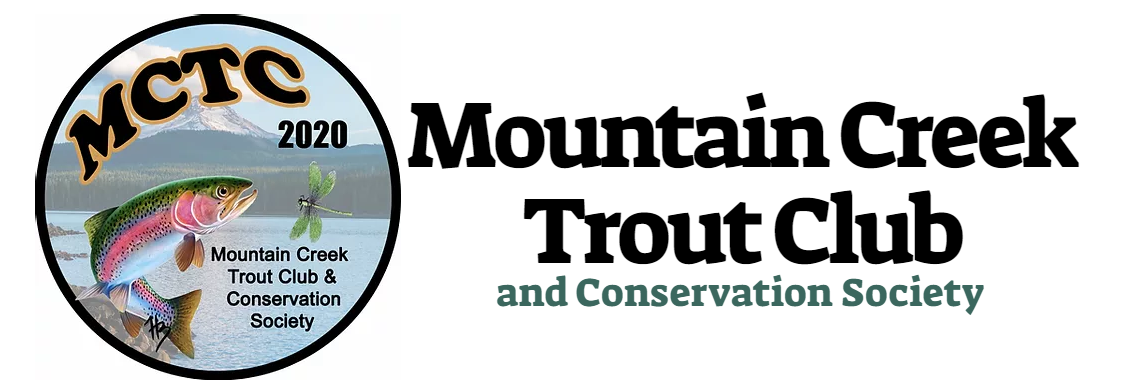 Membership Application Membership year 20_____ New member ___  Renewal___Membership runs January 1st to December 31stPlease Print LegiblyName:_______________________________________________Street:_______________________________________________City:___________________________  State:_____ Zip:_______Phone:___________________ Email:______________________               Membership Fee $20            ____________           Junior (12-16) Membership Fee $5  ____________       Donations (If under $25)          ____________Rainbow, Golden, and Brown Trout level donors will have their names recognized in a special section of our newsletter.Rainbow $25   ____________Golden $50    ____________Brown $75     ____________  TOTAL PAID:   ___________Make checks payable to Mountain Creek Trout ClubMail applications to: 400 High Mountain Rd Shippensburg PA 17257Any monetary donations are appreciated